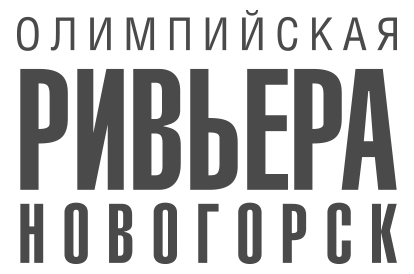 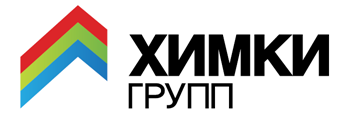 Москва, 31 марта 2015 г.ПРЕСС-РЕЛИЗДинамика строительства ЖК «Олимпийская Ривьера Новогорск»: завершаются работы по инженерным сетям и остеклению, начата отделка фасадовПри строительстве ЖК «Олимпийская Ривьера Новогорск» (девелопер «Химки Групп») пройден основной цикл работ.  В активной стадии  - внешние отделочные работы. В настоящее время на 80% выполнено устройство внутриплощадочных инженерных сетей (водопровод, канализация), установлена трансформаторная подстанция. Остекление выполнено на 90%, ведется установка пожарных отсечек, утепление и монтаж фасадов.Параллельно внутри всех трех корпусов идут работы по внутренним инженерным системам: отоплению, вентиляции, электроснабжению, устройству стяжки в лестничных пролетах и местах общего пользования.На природном острове, который  - через реку - свяжет между собой «ЖК «Олимпийская Ривьера Новогорск» (строится) и ЖК «Олимпийская деревня Новогорск. Курорт» (введен в эксплуатацию) ведутся подготовительные работы по строительству мостов и благоустройство острова. Устройство габионов на набережных выполнено на 80%.    «Жилой комплекс «Олимпийская Ривьера Новогорск» вот уже более года остается единственным проектом ценового класса «бизнес+», который был выведен на рынок в непростом 2015 году, активно строится и успешно продается. Все это время девелопер демонстрирует на объекте хорошую динамику строительства, что положительно влияет на интерес рынка к этому редкому для ближайшего Подмосковья проекту курортного типа» - говорит партнер девелоперской компании «Химки Групп» Дмитрий Котровский, комментируя ход строительства.    ЖК «Олимпийская Ривьера Новогорск» строится менее чем в 1 км. от столицы по Машкинскому шоссе, на Северо-Западе ближайшего Подмосковья. Продажи по нему были открыты в июле 2015 года. «Ривьера» состоит из трех монолитно-кирпичных многосекционных восьмиэтажных домов. Площадь жилой недвижимости по проекту составляет 19 582 кв. метра, нежилой - 3 490 кв. метров. В комплексе предусмотрены подземная и гостевая парковки на 282 машиноместа и 15 мотомест.Жилые комплексы  «Олимпийская деревня Новогорск. Курорт» и «ЖК «Олимпийская Ривьера Новогорск» - это первые в России проекты бизнес-класса курортного типа, расположенные в прекрасной транспортной доступности от столицы.  Они находятся на нулевом километре Машкинского шоссе, на границе Москвы и области. До центра можно добраться по четырем шоссе: Ленинградскому, Куркинскому, Ново-Куркинскому и Машкинскому. Наряду с уникальным природным окружением и хорошей экологической обстановкой, самым значимым преимуществом является единая для четырех проектов Новогорского кластера инфраструктура: здесь представлены такие объекты, как Академия художественной гимнастики Ирины Винер-Усмановой, всемирно известная школа единоборств «Самбо-70» под руководством Рената Лайшева, Академия бокса Александра Лебзяка, детский spa-комплекс, фитнес–центр класса люкс с бассейном, современные детский сад, школа с углубленным изучением иностранных языков, и многое другое. Для тех, кто хотел бы приобщать детей к искусству и сценическому мастерству в Новогорске будет открыт Центр вокала, танцев и драматического искусства, под управлением знаменитых педагогов – Алексея Кортнева, Валдиса Пельша, Нонны Гришаевой и Егора Дружинина.Пресс-служба «Химки Групп»Алла Аксёнова,8-926-140-77-38pr@himkigroup.ruAllacat777@gmail.comhttps://www.facebook.com/alla.axenova